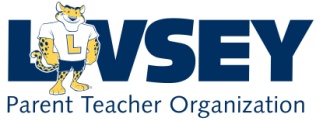 Livsey PTO Open House Receipt & Membership FormName of Parent/Guardian							DateStreet Address									City, State, Zip CodePhone Number									E-mail Address    Check if you would like to receive PTO communication						    Check if you would like to learn more on how to get involved with PTO			                           Family Membership ($10 per year)  .………………………………………………………….  	$Additional Adult Membership ($5 per year) …………….……………………………….	$Better Ed Fund Donation (Suggested donation $10) ………………………………….	$Provides additional enrichment to Art, Music, & PE above DCSD resourcesS.P.O.T.S Fund Donation ……………………………………………………………………………	$Tax-deductible donation that Supports and Promotes Our Teachers & StudentsSpirit Wear Purchase …………………………………………………………………………………	$Pre-order Yearbook (5th graders will receive yearbooks compliments of PTO).…	$Other …………………………………………………………………………………………………………	$Thank You for Supporting Our School Through the Livsey PTO!                                                Livsey Elementary School PTO | 4137 Livsey Road, Tucker, GA 30084-2599 | www.livseypto.org	                           For PTO Use Only:       Cash		         Check #			 Credit Card (last 4 digits)					   (Made payable to “Livsey PTO”)Student Name(s)Current GradePTO Member(s) NamePhone NumberTOTAL AMOUNT$